SEGUNDA SESIÓN ORDINARIA DEL 2022 DEL GRUPO INTERDISCIPLINARIO DE LA SECRETARIA EJECUTIVA DEL SISTEMA ANTICORRUPCIÓN DE JALISCOEn la Ciudad de Guadalajara, Jalisco siendo las 11:07 horas del día jueves 19 de mayo del 2022, reunidos en las instalaciones de este organismo, ubicado en la Avenida Arcos número 767 de la colonia Jardines del Bosque, se encuentran presentes Martha Iraí Arriola Flores, Coordinadora Administrativa; Carlos Alberto Franco Reboreda, Director de Tecnologías y Plataformas;  Israel García Iñiguez, Titular del Órgano Interno de Control; Denis Paul Rodriguez Romero, Subdirector de Comunicación y Medios; Miguel Navarro Flores, Titular de la Unidad de Transparencia; Sergio López Arciniega, Subdirector de Análisis Jurídico; Gabriel Alejandro Corona Ojeda, Analista de la Dirección de Coordinación Interinstitucional como suplente de María Azucena Salcido Ledezma, Subdirectora de Coordinación Interinstitucional Estatal mediante el oficio  SE/DCI/SCIE/002/2022; Guadalupe Alejandra Cisneros Franco, Auxiliar técnico de la Coordinación de Asuntos Jurídicos; Rosa Angélica Cázares Alvarado, Subdirectora de Desarrollo Curricular; Jessica Avalos Álvarez, Jefa de Archivo y Secretaria Técnica del Grupo Interdisciplinario de Archivo de la SESAJ; así como  invitados permanentes Claudia Verónica Gómez González, Jefa del Departamento de Auditoria y Diana Vera Álvarez, Enlace del Comité de Participación Social.Conforme a lo estipulado en el artículo 57, fracción IV de la Ley de Archivos del Estado de Jalisco y sus Municipios, así como en el artículo 14 de las Reglas de Operación en Materia de Archivos del Grupo Interdisciplinario de la Secretaria Ejecutiva del Sistema Anticorrupción de Jalisco quienes integran este órgano colegiado, celebran la Segunda Sesión Ordinaria del 2022 bajo el siguiente:ORDEN DEL DÍA:Lista de Asistencia Declaración del quórum legal, así como la hora de inicio de la sesión Lectura y aprobación del orden del día; Ratificación del Acta de la Primera Sesión Ordinaria de Grupo Interdisciplinario 2022 Presentación y en su caso, aprobación del Catálogo de Disposición Documental 2022 Presentación y en su caso aprobación del Calendario para el Seguimiento de Inventarios Documentales de Archivo de Trámite Asuntos Varios Lectura y aprobación de acuerdos del Grupo Interdisciplinario Clausura de la sesión. DESARROLLO DE LA SESIÓN:I. Lista de Asistencia. La Secretaria Técnica, hace uso de la voz y procede a dar cuenta de los asistentes a la Segunda Sesión Ordinaria del Grupo Interdisciplinario de Archivo de la SESAJ en las instalaciones de este organismo, ubicado en la Avenida Arcos número 767 de la colonia Jardines del Bosque.II. Declaración del quorum Legal, así como la hora de inicio de la sesión. Una vez verificada la asistencia de la mayoría de los integrantes del Grupo Interdisciplinario la Secretaria Técnica declara la existencia de quorum legal y declara iniciada la sesión siendo las 11:07 horas del jueves 19 de mayo del 2022.III Lectura y aprobación del Orden del Día. La Jefa de Archivo procede dando lectura al correspondiente del Orden del Día y lo somete a votación de quienes integran el Grupo Interdisciplinario para su respectiva aprobación. El Orden del Día es aprobado por unanimidad en votación económica.La Secretaria Técnica procede a desahogar el siguiente punto del Orden del Día.IV. Ratificación del Acta de la Primera Sesión Ordinaria de Grupo Interdisciplinario 2022La Secretaria Técnica pone a consideración del Grupo Interdisciplinario la ratificación del acta de la Primera Sesión Ordinaria celebrada el 24 de febrero del 2022, por lo que solicita el sentido de su voto, por lo que se aprueba por unanimidad.  La Jefa de Archivo procede a desahogar el siguiente punto del Orden del Día.V. Presentación y en su caso, aprobación del Catálogo de Disposición Documental 2022La Secretaria Técnica menciona que derivado de las modificaciones realizadas al Cuadro General de Clasificación Archivística (CGCA), se realizó un proyecto del Catálogo de Disposición Documental (CADIDO), en el que actualiza según la clasificación de las series documentales recientemente aprobadas.Menciona que se consideraron los valores documentales y las vigencias del CADIDO que se encuentra vigente, por lo que pone a consideración de los integrantes del grupo dicho instrumento archivístico para sus observaciones o en su caso aprobación.Acto seguido López Arciniega hace uso voz para manifestar que dichos valores y vigencias no deben ser aprobados sin ser previamente analizados minuciosamente por el responsable de cada Unidad Administrativa.Posteriormente se acordó por quienes integran el Grupo Interdisciplinario, aprobar en lo general el CADIDO, para realizar las modificaciones necesarias según la naturaleza de cada serie documental y con esto, determinar las vigencias y valores documentales adecuadamente con la responsabilidad que implica para los titulares de cada unidad administrativa.Dicho lo anterior, la Secretaria Técnica pone a consideración de quienes integran el Grupo Interdisciplinario la aprobación en lo General del Catálogo de Disposición Documental a reserva de las modificaciones que se realizarán derivadas de su análisis, por lo que se solicita el sentido de su voto. Acto seguido es aprobado por unanimidad en votación económica.La Secretaria Técnica prosigue con el siguiente punto del Orden del Día.VI. Presentación y en su caso aprobación del Calendario para el seguimiento de Inventarios Documentales de Archivo de Trámite La Secretaria Técnica hace uso de la voz para manifestar que derivado del acuerdo establecido en la Primera Sesión Ordinaria del Grupo Interdisciplinario 2022, en el que se remitió al personal de la SESAJ un archivo en formato Access donde estableció un formulario para generar las carátulas de los expedientes y para alimentar los inventarios documentales de archivo de trámite.Menciona que derivado de esto, se realizarán visitas a las Unidades Administrativas para la revisión de avances de los inventarios documentales de archivo de trámite, además con la finalidad resolver dudas y establecer una capacitación personalizada para su llenado.  Además, se hará la consulta con el área de Tecnologías de la Información para que se genere el acceso a cada Unidad Administrativa a la Intranet y con esto, establecer adecuadamente el resguardo de los archivos electrónicos.Dicho lo anterior, la Secretaria Técnica pone a consideración de quienes integran el Grupo Interdisciplinario la aprobación del Calendario para el Seguimiento de Inventarios Documentales de Archivo de Trámite, el cual se tiene a la vista de los presentes mediante proyección: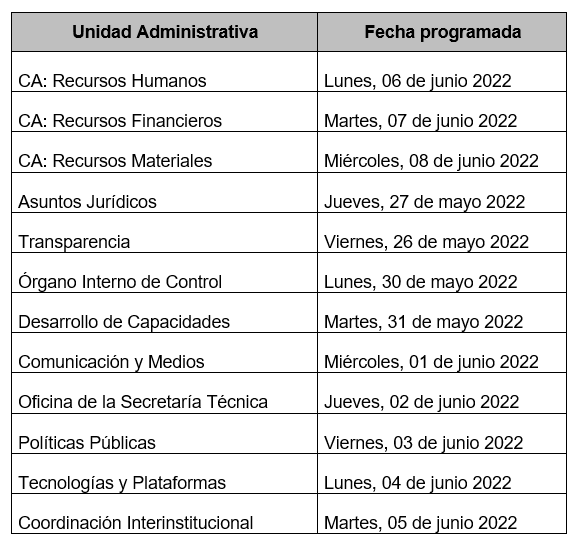 Acto seguido, es aprobado por unanimidad de quienes integra el Grupo Interdisciplinario en votación económica.Posteriormente se continúa con el siguiente punto del Orden del Día.VII. Asuntos Varios. La Secretaria Técnica señala que, al realizar la actualización de los instrumentos archivísticos, se pudo dar cuenta que los expedientes que se encuentran resguardados en el archivo de concentración no se encuentran conformados adecuadamente, ya que carecen de carátulas y, además, se entregaron diversos documentos de comprobación administrativa inmediata que no debieron transferirse.Menciona que dichos expedientes deben ser devueltos a las respectivas áreas generadoras para ser corregidos y adaptados a las nuevas clasificaciones establecidas. Además, se deberá realizar su correspondiente expurgo para conformar los expedientes solo con documentos que cuenten con una serie documental.La Secretaria Técnica pone a consideración de quienes integran el Grupo Interdisciplinario dicho procedimiento, el cual es aprobado por unanimidad y se acordó, además, revisar con el área jurídica de la SESAJ para determinar el fundamento legal para esta actividad.Al no existir más asuntos por tratar en la Sesión, la Secretaria Técnica continua con el siguiente punto del Orden del Día.VIII. Lectura y aprobación de los acuerdos del Grupo interdisciplinario de Archivo. Acto continuo, la Secretaria Técnica procede a dar lectura a los acuerdos de la Sesión:Se ratifica el Acta de la Primera Sesión Ordinaria del Grupo Interdisciplinario 2022.Se aprueba en lo general el Catálogo de Disposición Documental 2022, a reserva de las modificaciones que se realizarán derivado del análisis que realizarán los responsables de cada Unidad Administrativa de sus series documentales.Se aprobó el Calendario para el Seguimiento de Inventarios Documentales de Archivo de Trámite y la consulta que se realizará al área de Tecnologías de la Información para el acceso de cada Unidad Administrativa a la Intranet para el resguardo de los archivos electrónicos.Se aprobó la devolución de los expedientes resguardados en el Archivo de Concentración para ser corregidos y adaptados a las nuevas clasificaciones establecidas. Además, se deberá realizar su correspondiente expurgo para conformar los expedientes con documentos que cuenten con una serie documental.IX. Clausura de la Sesión. Se da por clausurada la Segunda Sesión Ordinaria del Grupo Interdisciplinario de Archivo de la SESAJ, siendo las 12:43 horas del día 19 de mayo del 2022, levantándose para constancia la presente acta, que firman y rubrican al calce todos los que intervinieron en la presente sesión.La presente hoja de firmas forma parte integral del Acta de la Segunda Sesión Ordinaria del Grupo Interdisciplinario de Archivo de la SESAJ, celebrada el 19 de mayo del año 2022 en las instalaciones de la Secretaría Ejecutiva del Sistema Anticorrupción de Jalisco.Martha Iraí Arriola Flores Coordinadora AdministrativaIsrael García IñiguezTitular del Órgano Interno de ControlPaola Berenice Martínez RuizSecretaria Particular de la Secretaria Técnica de la SESAJMiguel Navarro FloresTitular de la Unidad de TransparenciaCarlos Alberto Franco ReboredaDirector de Tecnologías y Plataformas Sergio López ArciniegaSubdirector de Análisis JurídicoGabriel Alejandro Corona OjedaAnalista de la Dirección de Coordinación Interinstitucional como suplente de María Azucena Salcido Ledezma, Subdirectora de Coordinación Interinstitucional EstatalGuadalupe Alejandra Cisneros FrancoAuxiliar técnico de la Coordinación de Asuntos JurídicosRosa Angélica Cázares Alvarado Subdirectora de Diseño CurricularDenis Paul Rodriguez RomeroSubdirector de Comunicación y MediosDiana Vera ÁlvarezEnlace del Comité de Participación SocialClaudia Verónica Gómez GonzálezJefa del Departamento de AuditoríaJessica Avalos Álvarez Secretaria Técnica y Jefa de ArchivoJessica Avalos Álvarez Secretaria Técnica y Jefa de ArchivoJessica Avalos Álvarez Secretaria Técnica y Jefa de Archivo